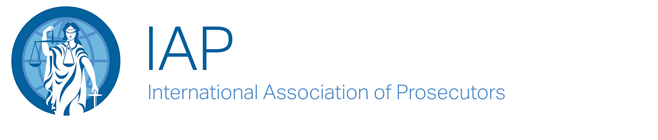 Заявка на вступление в индивидуальное членство 
Международной ассоциации прокуроровКвалификация заявителей:Пожалуйста, ознакомьтесь с условиями и квалификацией, необходимыми для подачи заявки на индивидуальное членство, прежде чем направите своё заявление.Направляя заявку на вступление в индивидуальное членство МАП, Вы должны подтвердить, что соответствуете квалификационным требованиям, указанным в статье 3 Устава МАП (выдержка ниже)Выдержка из Устава МАПСтатья 3Индивидуальное членство3.1 Заявка прокурора на индивидуальное членство может быть удовлетворена Генеральным секретарем. 3.2 Заявка должна быть составлена в письменной форме на имя Генерального секретаря и содержать информацию, достаточную для определения квалификации заявителя. 3.3 Заявитель по запросу Генерального секретаря должен предоставить такую дополнительную информацию, которая может по его/ее мнению быть необходимой для целей настоящей статьи. 3.4 Заявка на индивидуальное членство может быть не удовлетворена Генеральным секретарем, если, по мнению Исполнительного комитета, обращение заявителя противоречит, или иным образом не соответствует задачам Ассоциации. Решение об отказе может быть обжаловано путем подачи апелляционной жалобы в Комитет по урегулированию конфликтов, с указанием оснований, на которых оно базируется, через Генерального секретаря, который направляет эту жалобу в Комитет по урегулированию конфликтов для принятия решения.Форма заявки на вступление в индивидуальное членство 
Международной ассоциации прокуроровПоля, отмеченные *, обязательны для заполненияОбласти профессионального интереса – пожалуйста, отметьте, если Вам интересны (внимание, общение в рамках специализированных сетей - только на английском языке):□ 	Платформа по противодействию торговле людьми (ПТЛ)□	Глобальная прокурорская сеть по противодействию электронным преступлениям (ГПСЭП)□ 	Форум международной уголовной юстиции (МУЮ)Дата заполнения заявки	 __________Подпись заявителя		 __________Обращение (г-н, г-жа, д-р, иное):Фамилия*:Имя*:Должность*:Организация*:Адрес*:Почтовый код*:Город*:Штат/регион:Государство*:Рабочий телефон*:Домашний телефон:Мобильный телефон:Факс:Адрес электронной почты:Юзернейм*